             ДЪРЖАВНО ПРЕДПРИЯТИЕ „ПРИСТАНИЩНА ИНФРАСТРУКТУРА”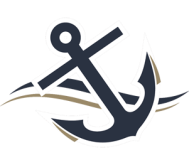              КЛОН – ТЕРИТОРИАЛНО ПОДЕЛЕНИЕ  ПРИСТАНИЩЕ БУРГАС Бургас 8000, ул. „Княз Ал. Батенберг” № 1, е-mail: office.bourgas@bgports.bg, Тел: (+359 56)876 880, Факс: (+359 56)  876  881РАЗДЕЛ 3ОБРАЗЦИ НА ДОКУМЕНТИ, КАКТО И УКАЗАНИЕ ЗА ПОДГОТОВКАТА ИМI. ОБРАЗЦИ НА ДОКУМЕНТИ:1. ОБРАЗЕЦ № 1 – Оферта ЗА УЧАСТИЕ;2. ОБРАЗЕЦ № 2 – Опис на представените документи; ТП3. ОБРАЗЕЦ № 3 – ЕЕДОП; Цена4. ОБРАЗЕЦ № 4 - Декларация за липса на обстоятелства по смисъла на по чл. 3, т. 8 от Закона за икономическите и финансовите отношения с дружествата, регистрирани в юрисдикции с преференциален данъчен режим, свързаните с тях лица и техните действителни собственици;5. ОБРАЗЕЦ № 5 - Декларация по чл.6, ал.2 от Закона за мерки срещу изпирането на пари;6. ОБРАЗЕЦ № 6 - Предложение за изпълнение на поръчката;7. ОБРАЗЕЦ № 7 - Декларация за съгласие с клаузите на проекта на договор;8. ОБРАЗЕЦ № 8 - Декларация за срока на валидност на офертата;9. ОБРАЗЕЦ № 9 -  Декларация за конфиденциалност по чл. 102 от ЗОП10. ОБРАЗЕЦ № 10 - Декларация за липса на свързаност с друг участник в процедурата 11. ОБРАЗЕЦ № 11 - Ценово предложение на участника12. ОБРАЗЕЦ № 12 – Декларация за поети задължения по чл. 65, ал.3  от ЗОП13. ОБРАЗЕЦ № 13 - Декларация, че при изготвяне на офертата са спазени задълженията, свързани с данъци и осигуровки, опазване на околната среда, закрила на заетостта и условията на трудII. УКАЗАНИЕ ЗА ПОДГОТОВКАТА НА ОБРАЗЦИТЕ 	1. В ЕЕДОП се попълват данни и информация относно съответствието им с приложимите изисквания за личното състояние (по чл.54 от ЗОП и предвидените по чл.55 от ЗОП) и критериите за подбор. ЕЕДОП подават всички членове на участник-обединение, подизпълнителите и за всяколице, чиито ресурси ще бъдат ангажирани в изпълнението на поръчката. Лицата, които декларират в ЕЕДОП липса на основания по чл.54, ал.2 и чл. 55, ал.3 от ЗОП, са: 1.   лицата които представляват участника или кандидата;лицата които са членове на управителни и надзорни органи на участника или кандидата;други лица със статут който им позволява да влияят пряко върху дейността на предприятието по начин еквивалентен на този валиден за представляващите го лица членовете на управителните или надзорните органи;Лицата по т. 1 и 2 са както следва:1. при събирателно дружество   лицата по чл. 84, ал. 1 и чл. 89, ал. 1 от Търговския закон;при командитно дружество - неограничено отговорните съдружници по чл 105 от Търговския закон;при дружество с ограничена отговорност - лицата по чл. 141, ал. 1 и 2 от Търговския закон, а при еднолично дружество с ограничена отговорност - лицата по чл. 147, ал. 1 от Търговския закон;при акционерно дружество - лицата по чл. 241, ал. 1, чл. 242, ал. 1 и чл. 244, ал. 1 от Търговския закон;при командитно дружество с акции - лицата по чл. 256 във връзка с чл. 244, ал. 1 от Търговския закон;6. при едноличен търговец -   физическото лице търговец;7. при клон на чуждестранно лице - лицето  което управлява и представлява клона или има аналогични права съгласно законодателството на държавата в която клонът е регистриран, както и прокуристите когато има такива.  8. в останалите случаи включително за чуждестранните лица - лицата които представляват управляват и контролират кандидата или участника съгласно законодателството на държавата в която са установени.Когато изискванията по чл  54, ал. 1, т.1, 2 и 7 и чл. 55, ал.1, т. 5 от ЗОП се отнасят за повече от едно лице,  всички лица подписват един и същ ЕЕДОП. Когато е налице необходимост от защита на личните данни или при различие в обстоятелствата свързани с личното състояние, информацията се попълва в отделен ЕЕДОП за всяко лице или за някои от лицата. В тези случаи, когато се подава повече от един ЕЕДОП обстоятелствата свързани с критериите за подбор се съдържат само в ЕЕДОП подписан от лице което може самостоятелно да представлява съответния стопански субект.В ЕЕДОП се представят данни относно публичните регистри в които се съдържа информация за декларираните обстоятелства или за компетентния орган който съгласно законодателството на съответната държава е длъжен да предоставя информация за тези обстоятелства служебно на възложителя.Когато за участник е налице някое от основанията по чл. 54, ал1 от ЗОП или посочените от възложителя основания по чл. 55, ал.1 от ЗОП и преди подаването на Заявлението за участие или офертата той е предприел мерки за доказване на надеждност по чл. 56 от ЗОП, тези мерки се описват в ЕЕДОП, като се прилагат и доказателства за това.	Папка № 1 съдържа: заявление за участие -  Образец №1, Опис на представените документи Образец №2, ЕЕДОП - Образец № 3 , Документи за доказване на предприетите мерки за надеждност/ когато е приложимо/, Договор за обединение /в случай, че участникът е обединение/, Декларация за липса на обстоятелства по смисъла на по чл. 3, т. 8 от Закона за икономическите и финансовите отношения с дружествата, регистрирани в юрисдикции с преференциален данъчен режим, свързаните с тях лица и техните действителни собственици - Образец № 4, Декларация по чл.6, ал.2 от Закона за мерки срещу изпирането на пари - Образец № 5, Декларация за поети задължения по чл. 65, ал.3  от ЗОП - Образец № 12/ при необходимост/, 	Папка № 2 съдържа: Документ за упълномощаване, когато лицето, което подава офертата, не е законният представител, Предложение за изпълнение на поръчката - Образец № 6, Декларация за съгласие с клаузите на проекта на договор - Образец № 7, Декларация за срока на валидност на офертата - Образец № 8, Декларация за конфиденциалност по чл. 102 от ЗОП - Образец № 9, Декларация за липса на свързаност с друг участник в процедурата - Образец № 10, Декларация, че при изготвяне на офертата са спазени задълженията, свързани с данъци и осигуровки, опазване на околната среда, закрила на заетостта и условията на труд – Образец № 13Участници, чието техническо предложение за изпълнение на поръчката не отговаря на изискванията на възложителя се отстраняват от участие в процедурата по възлагане, като съответно не подлежат на оценка съгласно методиката за оценка.Срокът на валидност на офертите трябва да бъде не по-малко от 180 (сто и осемдесет) календарни дни, считано от крайния срок за получаване на офертите.В случай на непредставяне на Декларация за конфиденциалност по чл. 102 от ЗОП - Образец № 9, възложителят ще счита липса на такава. Участниците не могат да се позовават на конфиденциалност по отношение на предложенията от офертите им, които подлежат на оценка.„Ценово предложение на участника” - се изготвя и представя, съгласно Образец № 11.  Ценовото предложение за изпълнение на участниците не трябва да надхвърлят прогнозната стойност. Участник, предложил цена, по-висока от прогнозната стойност ще бъде отстранен от участие в процедурата. Извън плика с надпис „Предлагани ценови параметри“ не трябва да е посочена никаква информация относно цената. Участници, които и по какъвто начин са включили някъде в офертата си извън плика „Предлагани ценови параметри“ елементи, свързани с предлаганата цена (или части от нея), ще бъдат отстранени от участие в процедурата.             ДЪРЖАВНО ПРЕДПРИЯТИЕ „ПРИСТАНИЩНА ИНФРАСТРУКТУРА”             КЛОН – ТЕРИТОРИАЛНО ПОДЕЛЕНИЕ  ПРИСТАНИЩЕ БУРГАС Бургас 8000, ул. „Княз Ал. Батенберг” № 1, е-mail:office.bourgas@bgports.bg, Тел:(+359 56)876 880, Факс:(+359 56)  876  881ОБРАЗЕЦ № 1ДО                                                             		                                          КЛОН-ТЕРИТОРИАЛНО ПОДЕЛЕНИЕ  „ПРИСТАНИЩЕ БУРГАС”ДП „ПРИСТАНИЩНА ИНФРАСТРУКТУРА”Бургас 8000, ул. „Княз Ал. Батенберг” № 1ОФЕРТА ЗА УЧАСТИЕВ ПРОЦЕДУРА ПУБЛИЧНО СЪСТЕЗАНИЕ ЗА ВЪЗЛАГАНЕ НА ОБЩЕСТВЕНА ПОРЪЧКА С ПРЕДМЕТ:„Изместване и преоборудване на трафопост Тютюнева магазия”От ..............[наименование на участника]...................................................................................................,с БУЛСТАТ/ЕИК/Номер на регистрация в съответната държава [.................…], със седалище и адрес на управление [.......................................................................................…], и адрес за кореспонденция: [..........................................................................................…], телефон за контакт [................…], факс [...........…], електронна поща [...................................…],банкова сметка: [.................................................................................…],представлявано от: ..............................................................................................................................................[трите имена]в качеството на .......................................................................................................................................................[длъжност, или друго качество]УВАЖАЕМИ ГОСПОДИН ДИРЕКТОР,С настоящото заявявяме нашият интерес за участие в обявеното от Вас публично състезание за възлагане на обществена поръчка с предмет: „Изместване и преоборудване на трафопост Тютюнева магазия”. Декларираме, че сме запознати с документацията за участие, с указанията и условията за участие в обявената от Вас процедура, изискванията на ЗОП и ППЗОП. Съгласни сме с поставените от Вас условия и ги приемаме без възражения.Приемаме, в случай че нашето предложение бъде прието и бъдем определени за изпълнител, при сключването на договора да представим гаранция за изпълнение в размер и форма, съгласно изискванията на документацията за участие, с която ще гарантираме предстоящото изпълнение на задълженията си, в съответствие с договорените условия.Като неразделна част от настоящата оферта прилагаме информация относно личното състояние и критериите за подбор: Опис на представените документи;ЕЕДОП;Документи за доказване на предприетите мерки за надеждност/ когато е приложимо/;Договор за обединение /в случай, че участникът е обединение/;Декларация за липса на обстоятелства по смисъла на по чл. 3, т. 8 от Закона за икономическите и финансовите отношения с дружествата, регистрирани в юрисдикции с преференциален данъчен режим, свързаните с тях лица и техните действителни собственици;Декларация по чл.6, ал.2 от Закона за мерки срещу изпирането на пари;Декларация за липса на свързаност с друг участник в процедурата;Декларация за поети задължения по чл. 65, ал.3  от ЗОП /при необходимост/;              -  Декларация, че при изготвяне на офертата са спазени задълженията, свързани с данъци и осигуровки, опазване на околната среда, закрила на заетостта и условията на трудТехническо и Ценово предложение.[дата]						ПОДПИС  ПЕЧАТ  [име и фамилия]  [качество на представляващия участника]ОБРАЗЕЦ № 2ОПИС НА ПРЕДСТАВЕНИТЕ ДОКУМЕНТИ [дата]	ПОДПИСПЕЧАТ[име и фамилия][качество на представляващия участника]ОБРАЗЕЦ № 3Стандартен образец за единния европейски документ за обществени поръчки (ЕЕДОП)Част І: Информация за процедурата за възлагане на обществена поръчка и за възлагащия орган или възложителяПри процедурите за възлагане на обществени поръчки, за които в Официален вестник на Европейския съюз се публикува покана за участие в състезателна процедура, информацията, изисквана съгласно част I, ще бъде извлечена автоматично, при условие че ЕЕДОП е създаден и попълнен чрез електронната система за ЕЕДОП. Позоваване на съответното обявление, публикувано в Официален вестник на Европейския съюз: OВEС S брой[], дата [], стр.[], 
Номер на обявлението в ОВ S: [ ][ ][ ][ ]/S [ ][ ][ ]–[ ][ ][ ][ ][ ][ ][ ]Когато поканата за участие в състезателна процедура не се публикува в Официален вестник на Европейския съюз, възлагащият орган или възложителят трябва да включи информация, която позволява процедурата за възлагане на обществена поръчка да бъде недвусмислено идентифицирана.В случай, че не се изисква публикуването на обявление в Официален вестник на Европейския съюз, моля, посочете друга информация, която позволява процедурата за възлагане на обществена поръчка да бъде недвусмислено идентифицирана (напр. препратка към публикация на национално равнище):  [……]Информация за процедурата за възлагане на обществена поръчкаИнформацията, изисквана съгласно част I, ще бъде извлечена автоматично, при условие че ЕЕДОП е създаден и попълнен чрез посочената по-горе електронна система за ЕЕДОП. В противен случай тази информация трябва да бъде попълнена от икономическия оператор.Останалата информация във всички раздели на ЕЕДОП следва да бъде попълнена от икономическия операторЧаст II: Информация за икономическия операторА: Информация за икономическия операторБ: Информация за представителите на икономическия операторАко е приложимо, моля, посочете името/ната и адреса/ите на лицето/ата, упълномощено/и да представляват икономическия оператор за целите на настоящата процедура за възлагане на обществена поръчка:В: Информация относно използването на капацитета на други субектиАко „да“, моля, представете отделно за всеки от съответните субекти надлежно попълнен и подписан от тях ЕЕДОП, в който се посочва информацията, изисквана съгласно раздели А и Б от настоящата част и от част III. Обръщаме Ви внимание, че следва да бъдат включени и техническите лица или органи, които не са свързани пряко с предприятието на икономическия оператор, и особено тези, които отговарят за контрола на качеството, а при обществените поръчки за строителство — тези, които предприемачът може да използва за извършване на строителството. 
Посочете информацията съгласно части IV и V за всеки от съответните субекти, доколкото тя има отношение към специфичния капацитет, който икономическият оператор ще използва.Г: Информация за подизпълнители, чийто капацитет икономическият оператор няма да използва(разделът се попълва само ако тази информация се изисква изрично от възлагащия орган или възложителя)Ако възлагащият орган или възложителят изрично изисква тази информация в допълнение към информацията съгласно настоящия раздел, моля да предоставите информацията, изисквана съгласно раздели А и Б от настоящата част и част ІІІ за всяка (категория) съответни подизпълнители.Част III: Основания за изключванеА: Основания, свързани с наказателни присъдиЧлен 57, параграф 1 от Директива 2014/24/ЕС съдържа следните основания за изключване:Участие в престъпна организация:Корупция:Измама:Терористични престъпления или престъпления, които са свързани с терористични дейности:Изпиране на пари или финансиране на тероризъмДетски труд и други форми на трафик на хораБ: Основания, свързани с плащането на данъци или социалноосигурителни вноски В: Основания, свързани с несъстоятелност, конфликти на интереси или професионално нарушениеМоля, имайте предвид, че за целите на настоящата процедура за възлагане на обществена поръчка някои от следните основания за изключване може да са формулирани по-точно в националното право, в обявлението или в документацията за поръчката. Така например в националното право може да е предвидено понятието „сериозно професионално нарушение“ да обхваща няколко различни форми на поведение. Г: Други основания за изключване, които може да бъдат предвидени в националното законодателство на възлагащия орган или възложителя на държава членкаЧаст IV: Критерии за подборОтносно критериите за подбор (раздел или раздели А—Г от настоящата част) икономическият оператор заявява, че: Общо указание за всички критерии за подборИкономическият оператор следва да попълни тази информация само ако възлагащият орган или възложителят е посочил в съответното обявление или в документацията за поръчката, посочена в обявлението, че икономическият оператор може да се ограничи до попълването й в раздел  от част ІV, без да трябва да я попълва в друг раздел на част ІV:А: ГодностИкономическият оператор следва да предостави информация само когато критериите за подбор са били изисквани от възлагащия орган или възложителя в обявлението или в документацията за поръчката, посочена в обявлението.Б: икономическо и финансово състояниеИкономическият оператор следва да предостави информация само когато критериите за подбор са били изисквани от възлагащия орган или възложителя в обявлението, или в документацията за поръчката, посочена в обявлението.В: Технически и професионални способностиИкономическият оператор следва да предостави информация само когато критериите за подбор са били изисквани от възлагащия орган или възложителя в обявлението, или в документацията за поръчката, посочена в обявлението.Г: Стандарти за осигуряване на качеството и стандарти за екологично управлениеИкономическият оператор следва да предостави информация само когато стандартите за осигуряване на качеството и/или стандартите за екологично управление са били изискани от възлагащия орган или възложителя в обявлението или в документацията за обществената поръчка, посочена в обявлението.Част V: Намаляване на броя на квалифицираните кандидатиИкономическият оператор следва да предостави информация само когато възлагащият орган или възложителят е посочил обективните и недискриминационни критерии или правила, които трябва да бъдат приложени с цел ограничаване броя на кандидатите, които ще бъдат поканени за представяне на оферти или за провеждане на диалог. Тази информация, която може да бъде съпроводена от изисквания относно видовете сертификати или форми на документални доказателства, ако има такива, които трябва да бъдат представени, се съдържа в съответното обявление или в документацията за обществената поръчка, посочена в обявлението. Само при ограничени процедури, състезателни процедури с договаряне, процедури за състезателен диалог и партньорства за иновации:Икономическият оператор декларира, че:Част VI: Заключителни положенияДолуподписаният декларира, че информацията, посочена в части II – V по-горе, е вярна и точна, и че е представена с ясното разбиране на последствията при представяне на неверни данни.Долуподписаният официално декларира, че е в състояние при поискване и без забава да представи указаните сертификати и други форми на документални доказателства, освен в случаите, когато:а) възлагащият орган или възложителят може да получи придружаващите документи чрез пряк достъп до съответната национална база данни във всяка държава членка, която е достъпна безплатно; илиб) считано от 18 октомври 2018 г. най-късно, възлагащият орган или възложителят вече притежава съответната документация.Долуподписаният дава официално съгласие КЛОН-ТЕРИТОРИАЛНО ПОДЕЛЕНИЕ БУРГАС, ДП „ПРИСТАНИЩНА ИНФРАСТРУКТУРА” да получи достъп до документите, подкрепящи информацията, която е предоставена в част II, раздели B и Г, част III, раздели А,Б и В и част IV раздели А,В и Г от настоящия Единен европейски документ за обществени поръчки за целите на обществена поръчка с предмет: „Изместване и преоборудване на трафопост Тютюнева магазия”: с референтен номер в АОП:...............2017.................... [дата, място]					ПОДПИС[име и фамилия][качество на представляващия участника]УЧАСТНИЦИТЕ ПОПЪЛВАТ САМО ЧАСТИТЕ, РАЗДЕЛИТЕ И ТОЧКИТЕ ОТ ЕЕДОП, СЪОТВЕТСТВАЩИ НА МИНИМАЛНИТЕ ИЗИСКВАНИЯ НА ВЪЗЛОЖИТЕЛЯ!ОБРАЗЕЦ № 4Д Е К Л А Р А Ц И Яза липса на обстоятелства по смисъла напо чл. 3, т. 8 от Закона за икономическите и финансовите отношения с дружествата, регистрирани в юрисдикции с преференциален данъчен режим, свързаните с тях лица и техните действителни собственици От ..............[наименование на участника]...................................................................................................,с БУЛСТАТ/ЕИК/Номер на регистрация в съответната държава [.................…], представлявано от: ..............................................................................................................................................[трите имена]в качеството на .......................................................................................................................................................[длъжност, или друго качество]участник в процедура публично състезание по Закона за обществени поръчки (ЗОП) с предмет: „Изместване и преоборудване на трафопост Тютюнева магазия”ДЕКЛАРИРАМ, ЧЕ:Представляваният от мен участник е регистриран в юрисдикция с преференциален данъчен режим, а именно: ................................./ не е регистриран в юрисдикция с преференциален данъчен режим /ненужното се зачертава/Представляваното от мен дружество е / не е свързано с лица, регистрирани в юрисдикции с преференциален данъчен режим /ненужното се зачертава/, а именно: ............................Представляваният от мен участник попада в изключението на чл. 4, т. ...... от Закона за икономическите и финансовите отношения с дружествата, регистрирани в юрисдикции с преференциален данъчен режим, свързаните с тях лица и техните действителни собственици.4. Запознат съм с правомощията на възложителя по чл. 6, ал. 4 от Закона за икономическите и финансовите отношения с дружествата, регистрирани в юрисдикции с преференциален данъчен режим, свързаните с тях лица и техните действителни собственици, вр. §7, ал. 2 от Заключителните разпоредби на същия.Известна ми е, че за неверни данни нося наказателна отговорност по чл. 313 от Наказателния кодекс.* т.3  се попълва, ако дружеството е регистрирано в юрисдикция с преференциален данъчен режим или е свързано с лица, регистрирани в юрисдикции с преференциален данъчен режим, в противен случай се изтриваДата: ...........2017 г.						Декларатор: ................................                                                                                        										(подпис)ОБРАЗЕЦ № 5ДЕКЛАРАЦИЯпо чл. 6, ал. 2 Закона за мерките срещу изпирането на париДолуподписаният/ата: ......................................................................................................................................(име, презиме, фамилия)ЕГН ........................................, постоянен адрес ................................................................................................гражданство .......................................,документ за самоличност ..........................................................В качеството ми на законен представител (пълномощник) на ...............................................вписано в регистъра при .................................................................................................................................участник в процедура публично състезание по Закона за обществени поръчки (ЗОП) с предмет: „Изместване и преоборудване на трафопост Тютюнева магазия”ДЕКЛАРИРАМ, ЧЕдействителен собственик по смисъла на чл. 6, ал. 2 ЗМИП във връзка с чл. 3, ал. 5 ППЗМИП на горепосоченото юридическо лице е/са следното физическо лице/следните физически лица: ................................... (име, презиме, фамилия) ..............................................................................................ЕГН ........................................, постоянен адрес ....................................................................................гражданство ......................................, документ за самоличност .................................................................................. (име, презиме, фамилия) ..............................................................................................ЕГН ........................................, постоянен адрес ....................................................................................гражданство ....................................., документ за самоличност ................................................* добавят се допълнително редове в зависимост от броя лица- действителни собственициИзвестна ми е наказателната отговорност по чл. 313 от Наказателния кодекс за деклариране на неверни обстоятелства. Дата: ...........2017 г.						Декларатор: ................................ (подпис)             ДЪРЖАВНО ПРЕДПРИЯТИЕ „ПРИСТАНИЩНА ИНФРАСТРУКТУРА”             КЛОН – ТЕРИТОРИАЛНО ПОДЕЛЕНИЕ  ПРИСТАНИЩЕ БУРГАС Бургас 8000, ул. „Княз Ал. Батенберг” № 1, е-mail: office.bourgas@bgports.bg, Тел: (+359 56)876 880, Факс: (+359 56)  876  881ОБРАЗЕЦ № 6ТЕХНИЧЕСКО ПРЕДЛОЖЕНИЕ ЗА ИЗПЪЛНЕНИЕ НА ОБЩЕСТВЕНА ПОРЪЧКА 	с предмет: „Изместване и преоборудване на трафопост Тютюнева магазия”От ..............[наименование на участника]...................................................................................................,с БУЛСТАТ/ЕИК/Номер на регистрация в съответната държава [.................…], със седалище и адрес на управление [.......................................................................................…], и адрес за кореспонденция: [..........................................................................................…], телефон за контакт [................…], факс [...........…], електронна поща [...................................…],банкова сметка: [.................................................................................…],представлявано от: ..............................................................................................................................................[трите имена]в качеството на .......................................................................................................................................................[длъжност, или друго качество]УВАЖАЕМИ ГОСПОДИН ДИРЕКТОР,	С настоящото Ви представяме нашето Техническо предложение за участие в обявената от Вас процедура за възлагане на обществена поръчка, чрез публично състезание с предмет: „Изместване и преоборудване на трафопост Тютюнева магазия”, съобразено със Техническата спецификация. Запознати сме и приемаме изцяло предоставената документация за участие в процедурата за възлагане на обществената поръчка.	Поемаме ангажимент да изпълним дейностите, предмет на настоящата поръчка в съответствие с изискванията Ви, посочени в Указанията и Техническата спецификация към настоящата поръчка.		При условие, че бъдем определени за изпълнител на обществената поръчка ще съблюдаваме следните условия, за които с подаване на настоящето техническо предложение удостоверяваме съгласие да залегнат като договорни клаузи:Ние сме съгласни валидността на нашата оферта да бъде 240 (двеста и четиридесет) календарни дни, включително, считано от крайния срок за получаване на оферти и ще остане обвързващо за нас, като може да бъде прието по всяко време преди изтичане на този срок.При изпълнение на поръчката, предлагаме следните условия:1. Програма за организация на строителния процес с подробен график за изпълнение на СМР (линеен и/или мрежови) и анализ на риска: 	„Програма за организация на строителния процес” означава съответстваща на Графика за изпълнение на СМР, Програма на ИЗПЪЛНИТЕЛЯ за изпълнение на СМР, в която са описани: организация на строителството и строителната площадка, план за работа с разпределение на техническите ресурси /механизация и оборудване/ и работната сила, координация между звената, етапност и срокове за започване и приключване на отделните етапи и тяхното съответствие с представения Линеен график, Диаграма на работната ръка. Координация на дейностите, взаимодействие с различните участници в процеса. Организацията на гаранционното поддържане на Строежа, време за реакция, аварийни екипи и др. Анализ на рисковете, възможни да възникнат  при изпълнение на поръчката, в т.ч. мерки за предотвратяването им, мерки за преодоляването им, вероятност за настъпване и въздействие при настъпване, нива на контрол при управление на риска, процеси по управление на риска по време на изпълнението на договора.При условие, че бъдем определени за изпълнител на обществената поръчка ще съблюдаваме следните условия, за които с подаване на настоящето техническо предложение удостоверяваме съгласие да залегнат като договорни клаузи:Готови сме да изпълним обекта в срок от ........... календарни дни (словом: ...........................................) (не повече от  120 (сто и двадесет календарни дни), считано от датата на подписване на договора за обществена поръчка. Указание: Ще бъдат отстранени предложения, в които срокът за изпълнение не е цяло число или е предложен в различна мерна единица или предложеният общ срок за изпълнение, който надвишава максималния допустим срок за изпълнението на поръчката, възлизащ на 120 календарни дни и/или е констатирано несъответствие между предложения срок за изпълнение, линейния график и/или показаните технологии, организация и изпълнение на предложените проучвателни и проектни работи или на предложените СМР.	 Гаранционният срок, който предлагаме е: ………… години. Предложеният гаранционен срок е в съответствие с Наредба № 2/31.07.2003г. за въвеждане в експлоатация на строежите в Република България и минималните гаранционни срокове за изпълнени строителни и монтажни работи, съоръжения и строителни обекти.Указание: Предложените гаранционни срокове следва да бъдат не по-кратки от предвидените в Наредба № 2 от 2003 г. за въвеждане в експлоатация на строежите в Република България и минимални гаранционни срокове за изпълнени строителни и монтажни работи, съоръжения и строителни обекти. (чл. 20, ал. 4, т. 7). Подадени оферти с предложен по-кратък гаранционен срок ще бъдат предложени за отстраняване от комисията, съответно ще бъдат отстранени от участие от възложителя.	2. Приложения: 2.1. Обяснителна записка и Линеен - календарен график за изпълнение на предмета на поръчката.2.2. Диаграма на работната ръка.3. Други условия при изпълнението на обществената поръчка.3.1  Декларираме, че сме запознати с предмета на поръчката. Съгласни сме с поставените от вас условия и ги приемаме без възражения;3.2    Ще сключим договор в указания от вас срок;3.3  Съгласни сме да поддържаме валидна застраховката „Професионална отговорност в строителството” до завършването на дейностите по договора;3.4    Съгласни сме да спазваме изискванията, поставени в документацията;3.5  Вложените материали и изделия при изпълнение на строителните и монтажни работи ще отговарят на техническите изисквания към строителните продукти съгласно „Наредба за съществените изисквания към строежите и оценяване съответствието на строителните продукти”, приета с ПМС № 325/06.12.2006 г., ДВ бр. 106 от 2006 г. Съответствието се установява по реда на същата Наредба;3.6   Дейностите ще бъдат изпълнени в съответствие с Техническата спецификация 3.7.  Изпълнението на всички дейности ще бъде съобразено с изискванията на ЗУТ, касаещи тази категория строителство и Наредба № 2/31.07.2003 г. за въвеждане в експлоатация на строежите в  Републиа България и минимални гаранционни срокове за изпълнени СМР, съоръжения и строителни обекти и са застраховани в съответствие с Наредба за условията и реда за задължително застраховане в проектирането и строителството, както и останалите нормативни актове, уреждащи проектирането и строителството в Република България.3.8. Изпълнението ще бъде съобразено с Наредба № 2 от 22.03.2004 г. за минималните изисквания за здравословни и безопасни условия на труд при извършване на строителни и монтажни работи и Наредба № Н-7 от 12 юни 2008 г. за извършване на водолазна и друга подводна дейност.[дата]						ПОДПИСПЕЧАТ[име и фамилия][качество на представляващия участника]ОБРАЗЕЦ № 7Д  Е  К  Л  А  Р  А  Ц  И  Яза съгласие с клаузите на приложения проект на договорОт ..............[наименование на участника]...................................................................................................,с БУЛСТАТ/ЕИК/Номер на регистрация в съответната държава [.................…], представлявано от: ..............................................................................................................................................[трите имена]в качеството на .......................................................................................................................................................[длъжност, или друго качество]участник в процедура публично състезание по Закона за обществени поръчки (ЗОП) с предмет: „Изместване и преоборудване на трафопост Тютюнева магазия”Д Е К Л А Р И Р А М, ЧЕ:Запознат/а съм с проекта на договор за възлагане на обществената поръчка, приемам го без възражения и ако участникът, когото представлявам, бъде определен за изпълнител, ще сключа договора изцяло в съответствие с проекта, приложен към документацията за участие, в законоустановения срок.Известна ми е отговорността по чл. 313 от Наказателния кодекс за посочване на неверни данни.Дата: ...........2017 г.						Декларатор: ................................ (подпис)ОБРАЗЕЦ № 8Д  Е  К  Л  А  Р  А  Ц  И  ЯЗА СРОК НА ВАЛИДНОСТ НА ОФЕРТАТАОт ..............[наименование на участника]...................................................................................................,с БУЛСТАТ/ЕИК/Номер на регистрация в съответната държава [.................…], представлявано от: ..............................................................................................................................................[трите имена]в качеството на .......................................................................................................................................................[длъжност, или друго качество]участник в процедура публично състезание по Закона за обществени поръчки (ЗОП) с предмет: „Изместване и преоборудване на трафопост Тютюнева магазия”С подаване на настоящата оферта декларираме, че сме съгласни валидността на нашата оферта да бъде ................. (.......................................) дни, считано от крайния срок за получаване на офертитеИзвестна ми е отговорността по чл. 313 от Наказателния кодекс за посочване на неверни данни.Дата: ...........2017 г.						Декларатор: ................................(подпис)ОБРАЗЕЦ № 9Д Е К Л А Р А Ц И Яза конфиденциалност по чл. 102 от Закон за обществените поръчкиОт ..............[наименование на участника]...................................................................................................,с БУЛСТАТ/ЕИК/Номер на регистрация в съответната държава [.................…], представлявано от: ..............................................................................................................................................[трите имена]в качеството на .......................................................................................................................................................[длъжност, или друго качество]участник в процедура публично състезание по Закона за обществени поръчки (ЗОП) с предмет: „Изместване и преоборудване на трафопост Тютюнева магазия”Д Е К Л А Р И Р А М, че:В представената от мен оферта в частта и „Предложение за изпълнение”, информацията от стр………. до стр…….. от част „………………….“ да се счита за конфиденциална, тъй като съдържа търговска тайна, с оглед на което не бихме желали същата да бъде разкривана от възложителя.*Участниците не могат да се позовават на конфиденционалност по отношение на предложенията от офертите им, които подлежат на оценка.Дата: ...........2017 г.						Декларатор: ................................ 								(подпис)	ОБРАЗЕЦ № 10Д  Е  К  Л  А  Р  А  Ц  И  Япо чл.101, ал.11 от ЗОПОт ..............[наименование на участника]...................................................................................................,с БУЛСТАТ/ЕИК/Номер на регистрация в съответната държава [.................…], представлявано от: ..............................................................................................................................................[трите имена]в качеството на .......................................................................................................................................................[длъжност, или друго качество]участник в процедура публично състезание по Закона за обществени поръчки (ЗОП) с предмет: „Изместване и преоборудване на трафопост Тютюнева магазия”Д Е К Л А Р И Р А М, ЧЕ:Представлявания от мен участник не е свързано лице по смисъла на § 1, т. 13 и 14 от Закона за публичното предлагане на ценни книжа с други участници в процедурата.Известна ми е отговорността по чл. 313 от Наказателния кодекс за посочване на неверни данни.Дата: ...........2017 г.						Декларатор: ................................                                                                                        				(подпис)             ДЪРЖАВНО ПРЕДПРИЯТИЕ „ПРИСТАНИЩНА ИНФРАСТРУКТУРА”             КЛОН – ТЕРИТОРИАЛНО ПОДЕЛЕНИЕ  ПРИСТАНИЩЕ БУРГАС Бургас 8000, ул. „Княз Ал. Батенберг” № 1, е-mail: office.bourgas@bgports.bg, Тел: (+359 56)876 880, Факс: (+359 56)  876  881ОБРАЗЕЦ № 11ЦЕНОВО ПРЕДЛОЖЕНИЕ ЗА ИЗПЪЛНЕНИЕ НА ОБЩЕСТВЕНА ПОРЪЧКАс предмет: „Изместване и преоборудване на трафопост Тютюнева магазия”От ..............[наименование на участника]...................................................................................................,с БУЛСТАТ/ЕИК/Номер на регистрация в съответната държава [.................…], със седалище и адрес на управление [.......................................................................................…], и адрес за кореспонденция: [..........................................................................................…], телефон за контакт [................…], факс [...........…], електронна поща [...................................…],банкова сметка: [.................................................................................…],представлявано от: ..............................................................................................................................................[трите имена]в качеството на .......................................................................................................................................................[длъжност, или друго качество]УВАЖАЕМИ ГОСПОДИН ДИРЕКТОР,С настоящото, Ви представям предлагани от нас ценови параметри за участие в обявеното от Вас публично състезание за възлагане на обществена поръчка с предмет: „Изместване и преоборудване на трафопост Тютюнева магазия”ЦЕНА ОБЩО В РАЗМЕР НА ....................... /.................словом ........../ лв. без ДДС.В общата стойност са включени непредвидените работи, които са в размер на 5%  ( пет процента) от стойността на договора без ДДС и възлизат на ……. лв. (…..). Цената за изпълнение е окончателна, като:При различие между сумите, посочени с цифри и с думи, за вярно се приема словесно изписаната сумата.             Посочената цена включва всички разходи по изпълнение на поръчката.Тя е формирана въз основа на направените от нас проучвания за обема и съдържанието на всички работи, които са необходими за цялостното изместване и преоборудване на обекта.В предложената цена са включени стойността на подлежащите на влагане материали, разходите за труд, механизация, транспорт, енергия, складиране и др. подобни, както и определената от нас печалба.Заявяваме, че в случай на допуснати от нас пропуски в определянето на обема и съдържанието на работите, както и възникване на обстоятелства, които не сме предвидили при определяне на предложените от нас цени, са изцяло за наша сметка.Плащането на Цената за изпълнение се извършва при условията и по реда от проекта на договор.Прилагаме количествено – стойностни сметки (КСС на електронен носител в Excel формат), подробни анализи на предложените от нас единични цени.               Предложените единични цени са формирани със следните елементи на ценообразуване:Часова ставка - ……………;Допълнителни разходи върху труда - ………………….;Допълнителни разходи върху мехенизацията - ………………………;Доставно-складови разходи -………………….;Печалба - ……………………При условие, че бъдем избрани за изпълнител на обществената поръчка, ние сме съгласни да представим гаранция за изпълнение на задълженията по договора в размер на 3 %  (три на сто) от приетата договорна стойност без ДДС.До подготвянето на официален договор, това предложение заедно с писменото приемане от Ваша страна и известие за сключване на договор ще формират обвързващо споразумение между двете страни.Гарантираме, че сме в състояние да изпълним качествено поръчката в пълно съответствие с изискванията на възложителя.В случай, че бъдем избрани за изпълнител, банковата ни сметка, по която следва да бъдат извършвани плащанията е:IBANBICБанкаЦената за изпълнение е окончателна и включва всички разходи по изпълнение на поръчката.Съгласни сме плащането на Цената за изпълнение да се извършва при условията и по реда от проекта на договор.Дата: ...........2017 г.				ПОДПИС И ПЕЧАТ:  ....................…………….[име и фамилия][качество на представляващия участника]ОБРАЗЕЦ 12ДЕКЛАРАЦИЯ по чл. 65, ал. 3 от ЗОП за ползване на ресурсите на трети лица Подписаният/ата……………………………………………………..………...............(трите имена).......................................................................................................................................................(данни по документ за самоличност)в качеството ми на ………… в офертата на 	………..……………...... (наименование  на участника)ДЕКЛАРИРАМ:              1. На разположение съм да поема работа по изпълнение на обществена поръчка с предмет: „Изместване и преоборудване на трафопост Тютюнева магазия”2. Задължавам се да работя в съответствие с предложението на участника за качественото изпълнение на поръчката. 	3. Заявените по отношение на мен данни и информация от участника са верни.	4. Разбирам, че всяко невярно изявление от моя страна, може да доведе до отстраняване на участника от процедурата.5. Задължавам се да не разпространявам по никакъв повод и под никакъв предлог данните, свързани с обществената поръчка, станали ми известни във връзка с моето участие в процедурата.Известна ми е отговорността по Наказателния кодекс за посочване на неверни данни.  Дата: 	............	ДЕКЛАРАТОР:										(подпис, печат)ОБРАЗЕЦ 13ДЕКЛАРАЦИЯДолуподписаният /ата/: .............................................................................................................                              (собствено, бащино, фамилно име)с ЕГН: ............................., притежаващ/а л.к. № ............................., издадена на ........................., от ..............................., с постоянен адрес: гр.(с) ................................, община ............................, област ................................., ул. ................................................., бл. .........., ет. ..........., ап. .........., в качеството си на ......................................................................................................................................................,               (длъжност)на ............................................................................................. с ЕИК..........................................      (наименование на участника/члена на обединението)Във връзка с участието в обществена поръчка с предмет: „Изместване и преоборудване на трафопост Тютюнева магазия”ДЕКЛАРИРАМ, ЧЕ:При изготвяне на офертата са спазени задълженията, свързани с данъци и осигуровки, опазване на околната среда, закрила на заетостта и условията на труд, които са в сила по местоизвършване на строителството и които са приложими към строителството.Във връзка с деклариране на посочените в т.1 обстоятелства съм запознат от документацията на поръчката с органите, от които мога да получа необходимата информация за приложимите правила и изисквания, свързани с данъци и осигуровки, опазване на околната среда, закрила на заетостта и условията на труд.Известна ми е отговорността по чл.313 от Наказателния кодекс за посочване на неверни данни.Дата…………………..				                Декларатор ……………………(дата на подписване)					(Трите имена, подпис и печат)№Наименование на документа№ на листа от ..... до .....ІПапка № 1 1.Оферта за участие(по образец)2.Опис на представените документи (по образец) 3. ЕЕДОП (по образец)4. Документи за доказване на предприетите мерки за надеждност/ когато е приложимо/5.Договор за обединение /в случай, че участникът е обединение/6.Декларация за липса на обстоятелства по смисъла на по чл. 3, т. 8 от Закона за икономическите и финансовите отношения с дружествата, регистрирани в юрисдикции с преференциален данъчен режим, свързаните с тях лица и техните действителни собственици. (по образец)7.Декларация по чл.6, ал.2 от Закона за мерки срещу изпирането на пари. (по образец)8. Декларация за поети задължения по чл. 65, ал.3  от ЗОП - Образец № 12/ при необходимост/ІІ. Папка № 2 1.Документ за упълномощаване, когато лицето, което подава офертата, не е законният представител2.Предложение за изпълнение на поръчката (по образец)3. Декларация за съгласие с клаузите на проекта на договор (по образец)4.Декларация за срока на валидност на офертата (по образец)5.Декларация за конфиденциалност по чл. 102 от ЗОП (по образец)6.Декларация за липса на свързаност с друг участник в процедурата(по образец)7.Декларация, че при изготвяне на офертата са спазени задълженията, свързани с данъци и осигуровки, опазване на околната среда, закрила на заетостта и условията на труд – по образецДруга информация и документи по преценка на участникаІІІ. Плик  „Предлагани ценови параметри”1.Ценово предложение на участника (по образец)Идентифициране на възложителяОтговор:Име: КЛОН-ТЕРИТОРИАЛНО ПОДЕЛЕНИЕ ПРИСТАНИЩЕ БУРГАСДП „ПРИСТАНИЩНА ИНФРАСТРУКТУРА”За коя обществена поръчки се отнася?Отговор:Название или кратко описание на поръчката:„Изместване и преоборудване на трафопост Тютюнева магазия”Референтен номер на досието, определен от възлагащия орган или възложителя (ако е приложимо):[   ]Идентификация:Отговор:Име:[   ]Идентификационен номер по ДДС, ако е приложимо:Ако не е приложимо, моля посочете друг национален идентификационен номер, ако е необходимо и приложимо[   ][   ]Пощенски адрес: [……]Лице или лица за контакт:Телефон:Ел. поща:Интернет адрес (уеб адрес) (ако е приложимо):[……][……][……][……]Обща информация:Отговор:Икономическият оператор микро-, малко или средно предприятие ли е?[] Да [] НеСамо в случай че поръчката е запазена: икономическият оператор защитено предприятие ли е или социално предприятие, или ще осигури изпълнението на поръчката в контекста на програми за създаване на защитени работни места?
Ако „да“, какъв е съответният процент работници с увреждания или в неравностойно положение?
Ако се изисква, моля, посочете въпросните служители към коя категория или категории работници с увреждания или в неравностойно положение принадлежат.[] Да [] Не





[…]


[….]
Ако е приложимо, посочете дали икономическият оператор е регистриран в официалния списък на одобрените икономически оператори или дали има еквивалентен сертификат (напр. съгласно национална квалификационна система (система за предварително класиране)?[] Да [] Не [] Не се прилагаАко „да“:Моля, отговорете на въпросите в останалите части от този раздел, раздел Б и, когато е целесъобразно, раздел В от тази част, попълнете част V, когато е приложимо, и при всички случаи попълнете и подпишете част VI. а) Моля посочете наименованието на списъка или сертификата и съответния регистрационен или сертификационен номер, ако е приложимо:б) Ако сертификатът за регистрацията или за сертифицирането е наличен в електронен формат, моля, посочете:

в) Моля, посочете препратки към документите, от които става ясно на какво се основава регистрацията или сертифицирането и, ако е приложимо, класификацията в официалния списък:
г) Регистрацията или сертифицирането обхваща ли всички задължителни критерии за подбор?Ако „не“:В допълнение моля, попълнете липсващата информация в част ІV, раздели А, Б, В или Г според случая  САМО ако това се изисква съгласно съответното обявление или документацията за обществената поръчка:
д) Икономическият оператор може ли да представи удостоверение за плащането на социалноосигурителни вноски и данъци или информация, която ще позволи на възлагащия орган или възложителя да получи удостоверението чрез пряк безплатен достъп до национална база данни във всяка държава членка?Ако съответните документи са на разположение в електронен формат, моля, посочете: 





a) [……]

б) (уеб адрес, орган или служба, издаващи документа, точно позоваване на документа):
[……][……][……][……]
в) [……]



г) [] Да [] Не







д) [] Да [] Не





(уеб адрес, орган или служба, издаващи документа, точно позоваване на документа):
[……][……][……][……]Форма на участие:Отговор:Икономическият оператор участва ли в процедурата за възлагане на обществена поръчка заедно с други икономически оператори?[] Да [] НеАко „да“, моля, уверете се, че останалите участващи оператори представят отделен ЕЕДОП.Ако „да“, моля, уверете се, че останалите участващи оператори представят отделен ЕЕДОП.Ако „да“:а) моля, посочете ролята на икономическия оператор в групата (ръководител на групата, отговорник за конкретни задачи...):
б) моля, посочете другите икономически оператори, които участват заедно в процедурата за възлагане на обществена поръчка:
в) когато е приложимо, посочете името на участващата група:
а): [……]


б): [……]


в): [……]Обособени позицииОтговор:Когато е приложимо, означение на обособената/ите позиция/и, за които икономическият оператор желае да направи оферта:[   ]Представителство, ако има такива:Отговор:Пълното име 
заедно с датата и мястото на раждане, ако е необходимо: [……];
[……]Длъжност/Действащ в качеството си на:[……]Пощенски адрес:[……]Телефон:[……]Ел. поща:[……]Ако е необходимо, моля да предоставите подробна информация за представителството (форми, обхват, цел...):[……]Използване на чужд капацитет:Отговор:Икономическият оператор ще използва ли капацитета на други субекти, за да изпълни критериите за подбор, посочени в част IV, и критериите и правилата (ако има такива), посочени в част V по-долу? []Да []НеВъзлагане на подизпълнители:Отговор:Икономическият оператор възнамерява ли да възложи на трети страни изпълнението на част от поръчката?[]Да []Не Ако да и доколкото е известно, моля, приложете списък на предлаганите подизпълнители: [……]Основания, свързани с наказателни присъди съгласно националните разпоредби за прилагане на основанията, посочени в член 57, параграф 1 от Директивата:Отговор:Издадена ли е по отношение на икономическия оператор или на лице, което е член на неговия административен, управителен или надзорен орган или което има правомощия да го представлява, да взема решения или да упражнява контрол в рамките на тези органи, окончателна присъда във връзка с едно от изброените по-горе основания, която е произнесена най-много преди пет години, или съгласно която продължава да се прилага период на изключване, пряко определен в присъдата? [] Да [] НеАко съответните документи са на разположение в електронен формат, моля, посочете: (уеб адрес, орган или служба, издаващи документа, точно позоваване на документа):
[……][……][……][……]Ако „да“, моля посочете:
а) дата на присъдата, посочете за коя от точки 1 — 6 се отнася и основанието(ята) за нея; б) посочете лицето, което е осъдено [ ];
в) доколкото е пряко указано в присъдата:
a) дата:[   ], буква(и): [   ], причина(а):[   ] 


б) [……]
в) продължителността на срока на изключване [……] и съответната(ите) точка(и) [   ]Ако съответните документи са на разположение в електронен формат, моля, посочете: (уеб адрес, орган или служба, издаващи документа, точно позоваване на документа): [……][……][……][……]В случай на присъда, икономическият оператор взел ли е мерки, с които да докаже своята надеждност въпреки наличието на съответните основания за изключване („реабилитиране по своя инициатива“)?[] Да [] Не Ако „да“, моля опишете предприетите мерки:[……]Плащане на данъци или социалноосигурителни вноски:Отговор:Отговор:Икономическият оператор изпълнил ли е всички свои задължения, свързани с плащането на данъци или социалноосигурителни вноски, както в страната, в която той е установен, така и в държавата членка на възлагащия орган или възложителя, ако е различна от страната на установяване?[] Да [] Не[] Да [] НеАко „не“, моля посочете:
а) съответната страна или държава членка;б) размера на съответната сума;
в) как е установено нарушението на задълженията:
1) чрез съдебно решение или административен акт:Решението или актът с окончателен и обвързващ характер ли е?Моля, посочете датата на присъдата или решението/акта.В случай на присъда — срокът на изключване, ако е определен пряко в присъдата:2) по друг начин? Моля, уточнете:г) Икономическият оператор изпълнил ли е задълженията си, като изплати или поеме обвързващ ангажимент да изплати дължимите данъци или социалноосигурителни вноски, включително, когато е приложимо, всички начислени лихви или глоби?ДанъциСоциалноосигурителни вноскиАко „не“, моля посочете:
а) съответната страна или държава членка;б) размера на съответната сума;
в) как е установено нарушението на задълженията:
1) чрез съдебно решение или административен акт:Решението или актът с окончателен и обвързващ характер ли е?Моля, посочете датата на присъдата или решението/акта.В случай на присъда — срокът на изключване, ако е определен пряко в присъдата:2) по друг начин? Моля, уточнете:г) Икономическият оператор изпълнил ли е задълженията си, като изплати или поеме обвързващ ангажимент да изплати дължимите данъци или социалноосигурителни вноски, включително, когато е приложимо, всички начислени лихви или глоби?
a) [……]
б) [……]
в1) [] Да [] Не[] Да [] Не[……]
[……]

в2) [ …]
г) [] Да [] Не
Ако „да“, моля, опишете подробно: [……]
a) [……]б) [……]

в1) [] Да [] Не[] Да [] Не[……]
[……]

в2) [ …]
г) [] Да [] НеАко „да“, моля, опишете подробно: [……]Ако съответните документи по отношение на плащането на данъци или социалноосигурителни вноски е на разположение в електронен формат, моля, посочете:(уеб адрес, орган или служба, издаващи документа, точно позоваване на документа): 
[……][……][……][……](уеб адрес, орган или служба, издаващи документа, точно позоваване на документа): 
[……][……][……][……]Информация относно евентуална несъстоятелност, конфликт на интереси или професионално нарушениеОтговор:Икономическият оператор нарушил ли е, доколкото му е известно, задълженията си в областта на екологичното, социалното или трудовото право?[] Да [] НеИкономическият оператор нарушил ли е, доколкото му е известно, задълженията си в областта на екологичното, социалното или трудовото право?Ако „да“, икономическият оператор взел ли е мерки, с които да докаже своята надеждност въпреки наличието на основанието за изключване („реабилитиране по своя инициатива“)?
[] Да [] НеАко да“, моля опишете предприетите мерки: [……]Икономическият оператор в една от следните ситуации ли е:
а) обявен в несъстоятелност, или б) предмет на производство по несъстоятелност или ликвидация, илив) споразумение с кредиторите, или
г) всякаква аналогична ситуация, възникваща от сходна процедура съгласно националните законови и подзаконови актове, или
д) неговите активи се администрират от ликвидатор или от съда, илие) стопанската му дейност е прекратена?
Ако „да“:Моля представете подробности:Моля, посочете причините, поради които икономическият оператор ще бъде в състояние да изпълни поръчката, като се вземат предвид приложимите национални норми и мерки за продължаване на стопанската дейност при тези обстоятелства?Ако съответните документи са на разположение в електронен формат, моля, посочете:[] Да [] Не











[……][……]



(уеб адрес, орган или служба, издаващи документа, точно позоваване на документа): [……][……][……][……]Икономическият оператор извършил ли е тежко професионално нарушение? 
Ако „да“, моля, опишете подробно:[] Да [] Не,

 [……]Икономическият оператор извършил ли е тежко професионално нарушение? 
Ако „да“, моля, опишете подробно:Ако „да“, икономическият оператор предприел ли е мерки за реабилитиране по своя инициатива? [] Да [] НеАко „да“, моля опишете предприетите мерки: [……]Икономическият оператор сключил ли е споразумения с други икономически оператори, насочени към нарушаване на конкуренцията?Ако „да“, моля, опишете подробно:[] Да [] Не


[…]Икономическият оператор сключил ли е споразумения с други икономически оператори, насочени към нарушаване на конкуренцията?Ако „да“, моля, опишете подробно:Ако „да“, икономическият оператор предприел ли е мерки за реабилитиране по своя инициатива? [] Да [] НеАко „да“, моля опишете предприетите мерки: [……]Икономическият оператор има ли информация за конфликт на интереси, свързан с участието му в процедурата за възлагане на обществена поръчка?Ако „да“, моля, опишете подробно:[] Да [] Не


[…]Икономическият оператор или свързано с него предприятие, предоставял ли е консултантски услуги на възлагащия орган или на възложителя или участвал ли е по друг начин в подготовката на процедурата за възлагане на обществена поръчка?Ако „да“, моля, опишете подробно:[] Да [] Не



[…]Случвало ли се е в миналото договор за обществена поръчка, договор за поръчка с възложител или договор за концесия на икономическия оператор да е бил предсрочно прекратен или да са му били налагани обезщетения или други подобни санкции във връзка с такава поръчка в миналото?
Ако „да“, моля, опишете подробно:[] Да [] Не





[…]Случвало ли се е в миналото договор за обществена поръчка, договор за поръчка с възложител или договор за концесия на икономическия оператор да е бил предсрочно прекратен или да са му били налагани обезщетения или други подобни санкции във връзка с такава поръчка в миналото?
Ако „да“, моля, опишете подробно:Ако „да“,  икономическият оператор предприел ли е мерки за реабилитиране по своя инициатива? [] Да [] Не Ако „да“, моля опишете предприетите мерки: [……]Може ли икономическият оператор да потвърди, че:а) не е виновен за подаване на неверни данни при предоставянето на информацията, необходима за проверката за липса на основания за изключване или за изпълнението на критериите за подбор;б) не е укрил такава информация;в) може без забавяне да предостави придружаващите документи, изисквани от възлагащия орган или възложителя; иг) не се е опитал да упражни непозволено влияние върху процеса на вземане на решения от възлагащия орган или възложителя, да получи поверителна информация, която може да му даде неоправдани предимства в процедурата за възлагане на обществена поръчка, или да предостави поради небрежност подвеждаща информация, която може да окаже съществено влияние върху решенията по отношение на изключването, подбора или възлагането?[] Да [] НеСпецифични национални основания за изключванеОтговор:Прилагат ли се специфичните национални основания за изключване, които са посочени в съответното обявление или в документацията за обществената поръчка?
Ако документацията, изисквана в съответното обявление или в документацията за поръчката са достъпни по електронен път, моля, посочете:[…] [] Да [] Не


 (уеб адрес, орган или служба, издаващи документа, точно позоваване на документа):
[……][……][……][……]В случай че се прилага някое специфично национално основание за изключване, икономическият оператор предприел ли е мерки за реабилитиране по своя инициатива? 
Ако „да“, моля опишете предприетите мерки: [] Да [] Не


[…]Спазване на всички изисквани критерии за подборОтговор:Той отговаря на изискваните критерии за подбор:[] Да [] НеГодностОтговор:1) Той е вписан в съответния професионален или търговски регистър в държавата членка, в която е установен:
Ако съответните документи са на разположение в електронен формат, моля, посочете:[…]
 (уеб адрес, орган или служба, издаващи документа, точно позоваване на документа): [……][……][……][……]2) При поръчки за услуги:
Необходимо ли е специално разрешение или членство в определена организация, за да може икономическият оператор да изпълни съответната услуга в държавата на установяване? 

Ако съответните документи са на разположение в електронен формат, моля, посочете:
[] Да [] Не

Ако да, моля посочете какво и дали икономическият оператор го притежава: […] [] Да [] Не
 (уеб адрес, орган или служба, издаващи документа, точно позоваване на документа): [……][……][……][……]Икономическо и финансово състояниеОтговор:1а) Неговият („общ“) годишен оборот за броя финансови години, изисквани в съответното обявление или в документацията за поръчката, е както следва:
и/или 
1б) Неговият среден годишен оборот за броя години, изисквани в съответното обявление или в документацията за поръчката, е както следва():Ако съответните документи са на разположение в електронен формат, моля, посочете:година: [……] оборот:[……][…]валута
година: [……] оборот:[……][…]валута година: [……] оборот:[……][…]валута

(брой години, среден оборот): [……],[……][…]валута
(уеб адрес, орган или служба, издаващи документа, точно позоваване на документа): [……][……][……][……]2а) Неговият („конкретен“) годишен оборот в стопанската област, обхваната от поръчката и посочена в съответното обявление,  или в документацията за поръчката, за изисквания брой финансови години, е както следва:и/или2б) Неговият среден годишен оборот в областта и за броя години, изисквани в съответното обявление или документацията за поръчката, е както следва:Ако съответните документи са на разположение в електронен формат, моля, посочете:година: [……] оборот:[……][…]валутагодина: [……] оборот:[……][…]валутагодина: [……] оборот:[……][…]валута




(брой години, среден оборот): [……],[……][…]валута(уеб адрес, орган или служба, издаващи документа, точно позоваване на документацията): [……][……][……][……]3) В случай че липсва информация относно оборота (общия или конкретния) за целия изискуем период, моля, посочете датата, на която икономическият оператор е учреден или е започнал дейността си:[……]4) Що се отнася до финансовите съотношения, посочени в съответното обявление, или в документацията за обществената поръчка, икономическият оператор заявява, че реалната им стойност е, както следва:Ако съответните документи са на разположение в електронен формат, моля, посочете:(посочване на изискваното съотношение — съотношение между х и у — и стойността):
[…], [……]
 (уеб адрес, орган или служба, издаващи документа, точно позоваване на документа): [……][……][……][……]5) Застрахователната сума по неговата застрахователна полица за риска „професионална отговорност“ възлиза на:Ако съответната информация е на разположение в електронен формат, моля, посочете:[……],[……][…]валута(уеб адрес, орган или служба, издаващи документа, точно позоваване на документа): [……][……][……][……]6) Що се отнася до другите икономически или финансови изисквания, ако има такива, които може да са посочени в съответното обявление или в документацията за обществената поръчка,икономическият оператор заявява, че:Ако съответната документация, която може да е била посочена в съответното обявление или в документацията за обществената  поръчка, е достъпна по електронен път, моля, посочете:[…]



 (уеб адрес, орган или служба, издаващи документа, точно позоваване на документацията): [……][……][……][……]Технически и професионални способностиОтговор:1а) Само за обществените поръчки за строителство:
През референтния период икономическият оператор е извършил следните строителни дейности от конкретния вид:Ако съответните документи относно доброто изпълнение и резултат от най-важните строителни работи са на разположение в електронен формат, моля, посочете:Брой години (този период е определен в обявлението или документацията за обществената поръчка):  [……]Строителни работи:  [……](уеб адрес, орган или служба, издаващи документа, точно позоваване на документа): [……][……][……][……]1б) Само за обществени поръчки за доставки и обществени поръчки за услуги:
През референтния период икономическият оператор е извършил следните основни доставки или е предоставил следните основни услуги от посочения вид: При изготвяне на списъка, моля, посочете сумите, датите и получателите, независимо дали са публични или частни субекти:
Брой години (този период е определен в обявлението или документацията за обществената поръчка): [……]2) Той може да използва следните технически лица или органи, особено тези, отговарящи за контрола на качеството:При обществените поръчки за строителство икономическият оператор ще може да използва технически лица или органи при извършване на строителството:[……]


[……]3) Той използва следните технически съоръжения и мерки за гарантиране на качество, а съоръженията за проучване и изследване са както следва: [……]4) При изпълнение на поръчката той ще бъде в състояние да прилага следните системи за управление и за проследяване на веригата на доставка:[……]5) За комплексни стоки или услуги или, по изключение, за стоки или услуги, които са със специално предназначение:
Икономическият оператор ще позволи ли извършването на проверки на неговия производствен или технически капацитет и, когато е необходимо, на средствата за проучване и изследване, с които разполага, както и на мерките за контрол на качеството?


[] Да [] Не6) Следната образователна и професионална квалификация се притежава от:а) доставчика на услуга или самия изпълнител, и/или (в зависимост от изискванията, посочени в обявлението, или в документацията за обществената поръчка)б) неговия ръководен състав:

a)[……]



б) [……]7) При изпълнение на поръчката икономическият оператор ще може да приложи следните мерки за управление на околната среда:[……]8) Средната годишна численост на състава на икономическия оператор и броят на  ръководния персонал през последните три години са, както следва:Година, средна годишна численост на състава:
[……],[……],
[……],[……],[……],[……],Година, брой на ръководните кадри:
[……],[……],[……],[……],[……],[……]9) Следните инструменти, съоръжения или техническо оборудване ще бъдат на негово разположение за изпълнение на договора:[……]10) Икономическият оператор възнамерява евентуално да възложи на подизпълнител изпълнението на следната част (процентно изражение) от поръчката:[……]11) За обществени поръчки за доставки:
Икономическият оператор ще достави изискваните мостри, описания или снимки на продуктите, които не трябва да са придружени от сертификати за автентичност.
Ако е приложимо, икономическият оператор декларира, че ще осигури изискваните сертификати за автентичност.
Ако съответните документи са на разположение в електронен формат, моля, посочете:
[…] [] Да [] Не



 [] Да[] Не 

(уеб адрес, орган или служба, издаващи документа, точно позоваване на документа): [……][……][……][……]12) За обществени поръчки за доставки:
Икономическият оператор може ли да представи изискваните сертификати, изготвени от официално признати институции или агенции по контрол на качеството, доказващи съответствието на продуктите, които могат да бъдат ясно идентифицирани чрез позоваване на технически спецификации или стандарти, посочени в обявлението или в документацията за поръчката?
Ако „не“, моля, обяснете защо и посочете какви други доказателства могат да бъдат представени:
Ако съответните документи са на разположение в електронен формат, моля, посочете:
[] Да [] Не








[…]
(уеб адрес, орган или служба, издаващи документа, точно позоваване на документа): [……][……][……][……]Стандарти за осигуряване на качеството и стандарти за екологично управлениеОтговор:Икономическият оператор ще може ли да представи сертификати, изготвени от независими органи и доказващи, че икономическият оператор отговаря на стандартите за осигуряване на качеството, включително тези за достъпност за хора с увреждания.
Ако „не“, моля, обяснете защо и посочете какви други доказателства относно схемата за гарантиране на качеството могат да бъдат представени:
Ако съответните документи са на разположение в електронен формат, моля, посочете:[] Да [] Не




[……] [……]

(уеб адрес, орган или служба, издаващи документа, точно позоваване на документа): [……][……][……][……]Икономическият оператор ще може ли да представи сертификати, изготвени от независими органи, доказващи, че икономическият оператор отговаря на задължителните стандарти или системи за екологично управление?
Ако „не“, моля, обяснете защо и посочете какви други доказателства относно стандартите или системите за екологично управление могат да бъдат представени:Ако съответните документи са на разположение в електронен формат, моля, посочете:[] Да [] Не




[……] [……]

(уеб адрес, орган или служба, издаващи документа, точно позоваване на документа): [……][……][……][……]Намаляване на брояОтговор:Той изпълнява целите и недискриминационните критерии или правила, които трябва да бъдат приложени, за да се ограничи броят на кандидатите по следния начин:
В случай, че се изискват  някои сертификати или други форми на документални доказателства, моля, посочете за всеки от тях, дали икономическият оператор разполага с изискваните документи:Ако някои от тези сертификати или форми на документални доказателства са на разположение в електронен формат, моля, посочете за всички от тях: [……]


[…] [] Да [] Не


(уеб адрес, орган или служба, издаващи документа, точно позоваване на документацията): [……][……][……][……]